РЕШЕНИЕ                                                                                ЧЕЧИМ    15 февраля 2024 года                                                                       № 16-5с. Усть-КоксаОб отмене Решения Совета депутатов МО«Усть-Коксинский район» № 14-3 от 29.12.2023 года«О согласовании тарифа на тепловую энергиюдля  МУП  «Тепло Ресурс», отпускаемую котельными на 2024 год»В соответствии со ст. 40 Устава МО «Усть-Коксинский район», Совет депутатовРЕШИЛ:1. Отменить Решение Совета депутатов МО «Усть-Коксинский район» № 14-3 от 29.12.2023г. «О согласовании тарифа на тепловую энергию для  МУП  «Тепло Ресурс», отпускаемую котельными на 2024 г.».2. Решение вступает в силу со дня его официального опубликования путем его размещения на официальном сайте Муниципального образования «Усть-Коксинский район» Республики Алтай. Информация о размещении на официальном сайте настоящего Решения подлежит опубликованию в газете «Уймонские вести».Председатель Совета депутатов                     Глава муниципального образованияМО «Усть-Коксинский район» РА	                «Усть-Коксинский район» РА________________  И.Ю. Щеглов	                    __________________ Д.Н. Кочевов                     Российская  Федерация                      Республика Алтай  Муниципальное   образование«Усть-Коксинский район»Совет депутатовМО «Усть-Коксинский район»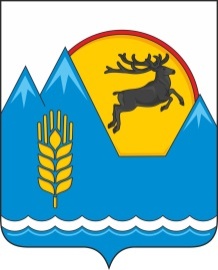 Россия ФедерациязыАлтай РеспубликаМуниципал тöзöлмö«Кöксуу-Оозы аймак»Депутаттардыҥ аймак Соведи 